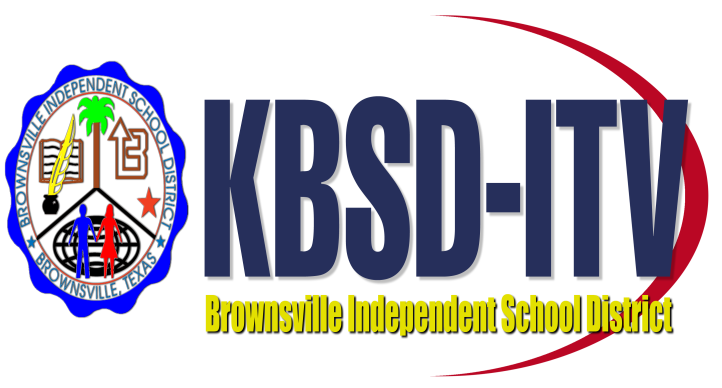 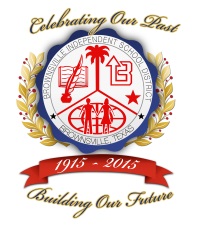 Today’s Date: ___________Event Information: Describe Event/Activity, etc., you wish us to record. Please attach any additional information.Event Date: ________Event Description / Title: _______________________________________________________________Name(s) of students and /or staff member(s) involved: ____________________________________________________________________________________________________________________________ Event Location: _______________________________________________________________________Start Time: ______________________________                         End Time: _______________________Contact Person at Event: _____________________________     Phone Number: ___________________Additional Information: ____________________________________________________________________________________________________________________________________________________________________________________________________________________________________________________________________________________________________________________________Administrators Signature: _______________________________      Date: ________________________School / Department: ___________________________________     Phone: _______________________Please submit your request 2 weeks prior to your scheduled event. Forms must have your campus/department administrator’s signature. 